 Kids on the Bubble “KOB” Meeting 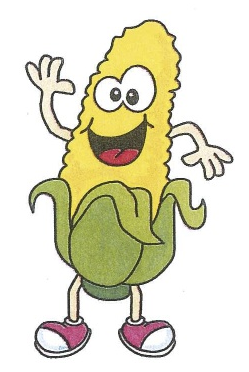 Grade Level:________________	Date:____________________Persons Present:___________________________________________________________________________________________________________________________________________________________________________Check on students currently going through the IAT process.Review academic watch list.Review any social, emotional or behavioral student concerns.Any recommendations for IAT referrals…Scope and Sequence Quick Check ---Where is the team in Language Arts, Math, Science & Social Studies?Language Arts:Math:Science:Social Studies:Teachers should create a binder that possesses most recent DRA2 levels, current IAT plans, watch list data, projection data, student work samples for struggling students and grade level scope and sequence documents. 